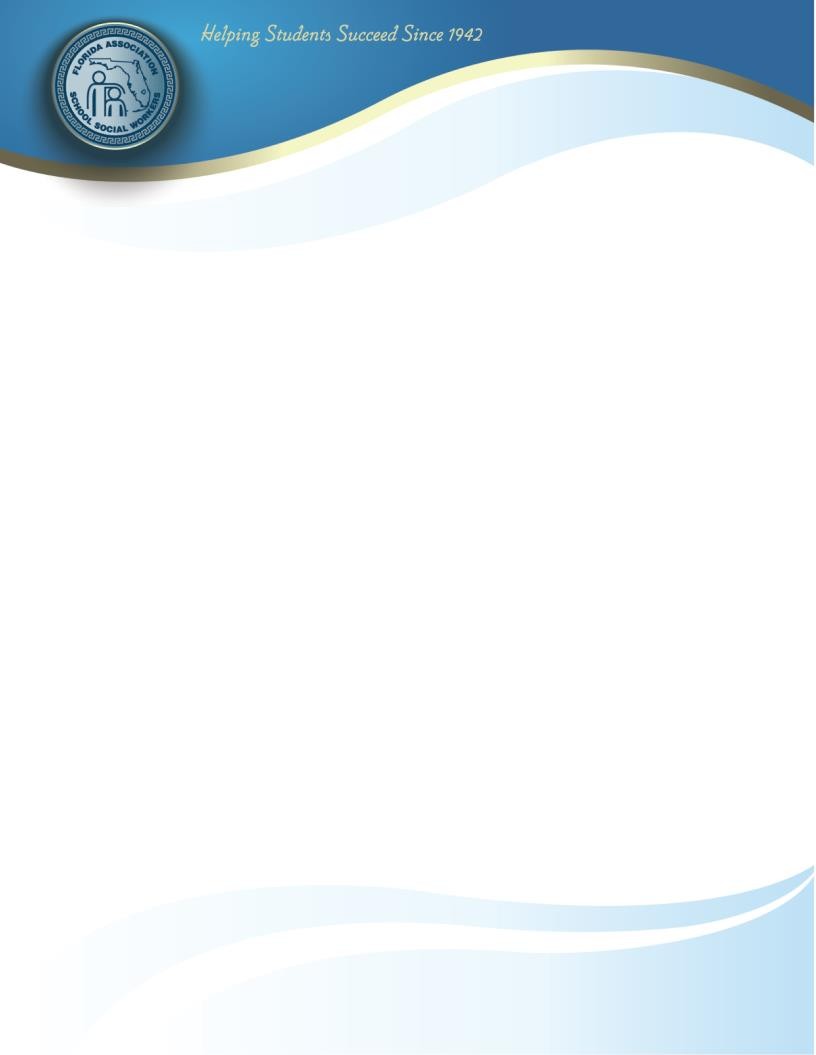 Nomination FormSchool Social Worker of the YearNominee	Home Address	Home #		District	Work Address	Work #		Email	Job Title	Degree(s) Held	Years of experience in current position _____________________Years of experience in the field of social work _________________________Current member of FASSW?      ____ yes    ____ noCertified School Social Worker?   ____ yes    ____ no(A copy of nominee's DOE certificate will be requested if selected.)Briefly highlight nominee's accomplishments in the following areas.  If additional space is needed, you may attach an extra sheet of paper.A. PROFESSIONALISM:		(Continued on next page)FASSW School Social Worker of the Year Nomination Form, continuedB. OUTSTANDING WORK IN DIRECT SERVICE TO CLIENTS:	C. SIGNIFICANT CONTRIBUTIONS IN THE AREA OF COMMUNITY SERVICE:Submitted by _____________________________________ Date _______________________Title	Contact Telephone #:  Work ______________________ Cell _________________________Deadline for submission: January 12, 2024Return application via email to: 	Karie.Johnston@ocps.netAny inquires need to be emailed to Karie Johnston, Immediate Past President